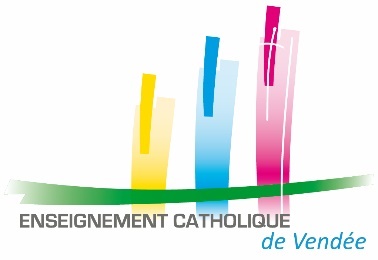 Ce support est une proposition. Il est possible d’écrire le plan d’actions pastorales et éducatives sous une autre forme : linéaire, carte heuristique, … N’hésitez pas à le personnaliser.En référence au projet d’établissement comportant les objectifs stratégiques suivants :Programme d’actions au niveau des élèvesProgramme d’actions au niveau des enseignantsPlan d’actions pédagogiques validé par le conseil des Maîtres du    ……………………………Nom et PrénomChef d’établissementLeSignatureObjectif stratégique : Objectif stratégique : Objectif stratégique : Objectif stratégique : Objectif stratégique : Objectif stratégique : Compétences à développerObjectifs d’apprentissageActions envisagées Niveau concernéEchéance Modalités d’évaluationObjectif stratégique : Objectif stratégique : Objectif stratégique : Objectif stratégique : Objectif stratégique : Objectif stratégique : Compétences à développerObjectifs d’apprentissageActions envisagées Niveau concernéEchéance Modalités d’évaluationObjectif stratégique : Objectif stratégique : Objectif stratégique : Objectif stratégique : Objectif stratégique : Objectif stratégique : Compétences à développerObjectifs d’apprentissageActions envisagées Niveau concernéEchéance Modalités d’évaluationCompétences à développer chez les élèvesCompétences professionnelles à renforcerModalités envisagées Echéance Modalités d’évaluationNomPrénomClasseSignature